Bando filiere PIF n. 2.2020 - op. 4.1.1 e 4.2.1 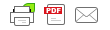 Bando pubblico multioperazione per la selezione di progetti integrati di filiera (PIF) operazioni 4.1.1 e 4.2.1. Il presente bando è finalizzato a sostenere la realizzazione di progetti integrati di filiera (PIF) a cui devono partecipare, contemporaneamente ed in forma congiunta, più soggetti, ciascuno dei quali realizza un intervento nella propria azienda non soltanto per conseguire un proprio vantaggio diretto, ma anche per favorire la competitività della filiera nel suo complesso e, indirettamente di tutte le imprese che vi aderiscono.Beneficiari operazione 4.1.1: operatori agricoli in possesso di qualifica di imprenditori agricoli professionali o coltivatori diretti, sia persone fisiche che persone giuridiche, singoli o associati, che siano inoltre in possesso delle caratteristiche di agricoltore attivo ai sensi dell’art. 9 del regolamento UE n. 1307/2013. È necessario il possesso di partita IVA riferita al settore  dell’agricoltura e, salvo che per le aziende rientranti nei limiti di esenzione ai sensi della normativa di settore, l’iscrizione al Registro delle imprese presso la Cciaa.Beneficiari operazione 4.2.1: micro e piccole imprese definite ai sensi della raccomandazione CE 2003/361 e decreto del Ministro dello sviluppo economico del 19.04.2005 attive nel settore della trasformazione e commercializzazione dei prodotti agricoli di cui all’allegato I del TFUE, esclusi i prodotti della pesca.Data di pubblicazione del Bando: mercoledì 3 giugno 2020.Scadenza per la presentazione delle domande di contributo per via telematica, tramite l'applicativo di Sistema Piemonte: mercoledì 30 settembre 2020, ore 12.00.Bando filiere PIF n. 2.2020Allegati in formato pdf: Allegato 2, Allegati 1, 3, 4, 5, 6, 7, 8, 9Allegati al Bando in formato word ed excel per la compilazione: Allegato n. 2 in excel, Allegati n. 1, 3, 4, 5, 6, 7, 8, 9 in wordDocumenti in consultazione:- Allegato I - elenco previsto dall'articolo 38 del trattato sul funzionamento dell'Unione Europea.- Elenco zone montane ai sensi dell'art. 32 del regolamento n. 1305 individuate nel documento "Classificazione e ripartizione del territorio regionale fra montagna, collina e pianura", allegato al PSR 2014 - 2020.- Manuale operativo "Gestione documenti di spesa" a disposizione di tutti i beneficiari contenente le modalità di rendicontazione dei documenti di spesa.- Obblighi comunicazione e informazione (targhe e cartelli)- Informativa antimafiaGli uffici del G.A.L. sono a disposizione per informazioni e chiarimenti all'indirizzo email info@galmongioie.it  al quale si prega di fare riferimento per delucidazioni e dubbi che dovessero sorgere. Sarà cura degli operatori del G.A.L. Mongioie rispondere alle osservazioni nel minor tempo possibile.